LEMBAR PENGESAHANPENGARUH BUDAYA KOREA SELATAN MELALUI INDUSTRI PERFILMAN TERHADAP LIFE STYLE REMAJA DI INDONESIAOleh:Vina Aprilia SukmawatiNIM.142030201Telah diajukan pada tanggal09 Februari 2019Menyetujui,Pembimbing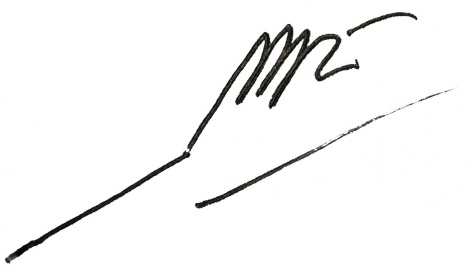 Drs. Sigid Harimurti M.IPol.NIP. 151.100.49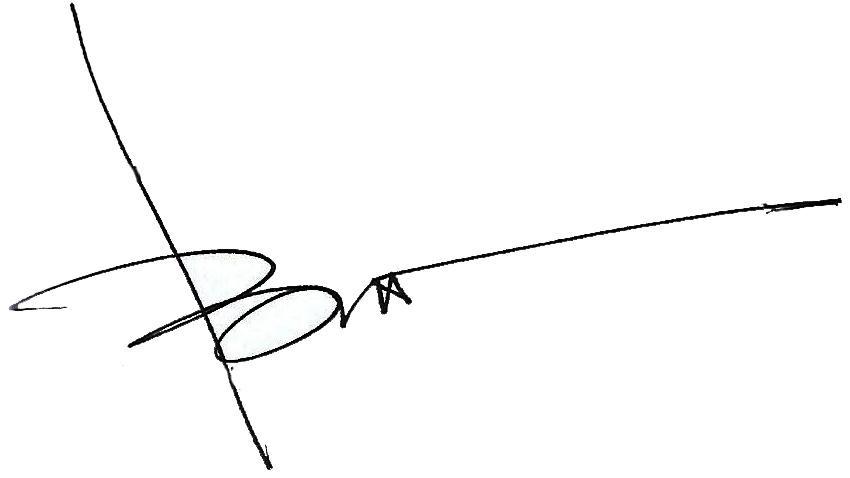 Mengetahui,Dekan,	Ketua,Fakultas Ilmu Sosial dan Ilmu Politik	Jurusan Hubungan Internasional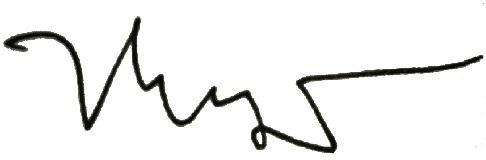 M. Budiana, S.IP., M, Si.Dr. Ade Priangani, M.Si.Dr. Ade Priangani, M.Si.NIDN. 0402047002NIDN. 0411066901